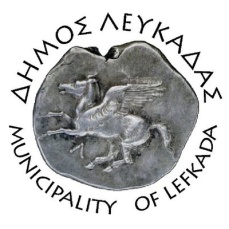 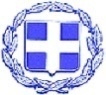 ΕΛΛΗΝΙΚΗ ΔΗΜΟΚΡΑΤΙΑ    ΔΗΜΟΣ ΛΕΥΚΑΔΑΣ  Λευκάδα, 4/10/2023ΔΕΛΤΙΟ ΤΥΠΟΥΜε απόφαση της Οικονομικής Επιτροπής εγκρίθηκε η κατακύρωση ηλεκτρονικού διαγωνισμού του έργου «ΕΠΙΣΚΕΥΗ ΣΤΕΓΗΣ ΚΛΕΙΣΤΟΥ ΓΥΜΝΑΣΤΗΡΙΟΥ ΔΗΜΟΥ ΛΕΥΚΑΔΑΣ», προϋπολογισμού 267.000,00€ με ΦΠΑ. 
Οι εργασίες επισκευής της στέγης του κλειστού γυμναστηρίου Δήμου Λευκάδας θα αποκαταστήσουν  το κτίριο,  προσφέροντας στους αθλούμενους ένα ασφαλές περιβάλλον . Σε δήλωσή του ο δήμαρχος Λευκάδας Χαράλαμπος Καλός ανέφερε: «Πραγματοποιούμαι την μεγαλύτερη παρέμβαση στο κλειστό γυμναστήριο μετά την κατασκευή του».							ΑΠΟ ΤΟ ΔΗΜΟ ΛΕΥΚΑΔΑΣ